Pembroke Park Primary School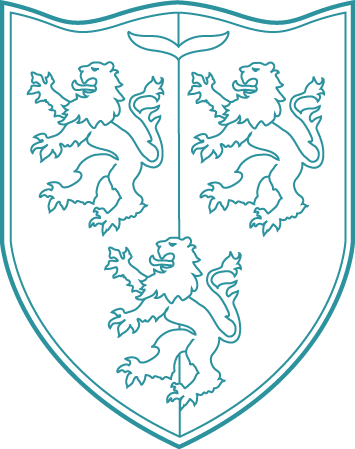 SEND NewsletterWe hope you and your children are well. Please remember you can ask school staff for support and advice using email and dojo or even give us a call. We are here to help.Useful informationThe Wiltshire Parent Carer Council are a wonderful service who help to support parents with SEND. Please do take a look at their website for some great information and courses that they have on offer.https://www.wiltshireparentcarercouncil.co.uk/en/Home_PageIn School Support UpdateYou should receive an updated IEP and letters about interventions by the end of term. These should be coming from class teachers so please do ask if they do not come home.I have created a leaflet to explain the SEND process and systems in school. I will be sending this home so that everybody has a copy for reference.If you were unable to attend parents evening, please do contact the teachers for a meeting as it is very important that we have your views on the children’s plans.School Nursing ServiceIt was lovely to welcome Rebecca Daw from the school Nursing Service to school for our coffee morning last week. She provided us with some information about what the service can support with and is going to provide of copy of this so that we can put it on to dojo for you all. She was able to chat to individuals, and offer advice and support as necessary.Useful websites:    https://workwiltshire.co.uk/family-learning/ https://www.kids.org.uk/sendiasshttps://www.autism.org.uk/https://wiltshirechildrenscentres.org.uk/whats-happening/Wiltshire Local Offer: Wiltshire County Council’s Local Offer and information. This provides you with all information about what Wiltshire has on offer for SEND pupils and how to access support. There is a link to this on our website too.https://www.wiltshire.gov.uk/local-offer-primary Amazing Things Happen: A short film that explains Autism very well. Appropriate for children too. https://www.youtube.com/watch?v=RbwRrVw-CRo&safe=activeBritish Dyslexia Association: The BDA is the voice of dyslexic people. http://www.bdadyslexia.org.uk/I CAN: I CAN is the charity that helps children with speech and language difficulties across the UK. http://www.ican.org.uk/The Young Minds charity offers free, confidential online and telephone support, including information and advice, to any adult worried about the emotional problems, behaviour or mental health of a child or young person up to the age of 25 https://youngminds.org.uk/Please contact your GP if you have any concerns about the mental health of your child or a family member.Special Educational Needs and/or Disabilities Information Advice and Support Service (SENDIASS) news
 
Wiltshire Council has awarded a contract to Family Action to provide the Special Educational Needs and/or Disabilities Information Advice and Support Service (SENDIASS) from 3 April 2023, who will take over from the current provider (KIDS). The service will continue to be an important support for SEND families offering help advice and information.
 
Wiltshire Council and the Bath and North East Somerset, Swindon and Wiltshire Integrated Care Board (BSW ICB) has increased the investment for SENDIASS to build on the current service and keep up with the increasing demand. Work will continue to decrease waiting times over the coming months, and we are working with the new provider to ensure this meets the needs of our families and children.
 
Amy Brooke, Family Action, Deputy Director for Services and Innovation, South, said: “We are delighted that Wiltshire Council appointed Family Action to deliver the Wiltshire SENDIASS. Family Action’s years of expertise, across our eight existing SENDIAS services, will enable us to provide families in Wiltshire with a service that is free, high quality, impartial and confidential. We are looking forward to working with children and young people with SEND in Wiltshire, and their parents/carers. We will be working together to empower them to have an informed and active role in decision making, and we will ensure that they continue to receive the highest quality of support.” 
 
The current service will be provided by KIDS until 3 April. As a result of the change of provider, there will be no service on 3 April to allow the new team and systems to be made operational.  There may also be some short-term disruption over the Easter period while colleagues familiarise themselves with new systems and processes but we will be working hard to minimise this. If you have questions about this change and want to discuss them you can contact Wiltshire Council at CandFcommissioning@wiltshire.gov.ukAnd Finally!Thank you for taking the time to read this newsletter please do contact your child’s class teacher for any individual advice.Mrs Pearce